Til:	Alle svømmere på breddeparti (K1-K2-K3-K4)Informasjon om:	OI Open LangbaneTidsrom:	9.-11. Oktober 2015	Møtetid:	Klassene 2005 – 2002:	Klassene 2001 – SR:		Fredag kl. 1745		Fredag kl. 1745		Lørdag kl. 0745		Lørdag kl. 1215		Søndag kl. 0745		Søndag kl. 1215	For å styrke sammenholdet, heia på hver andre og vise opbakning til eget stevne, må alle svømmere bli i hallen inntil stevnet er slutt for egen klasse!Sted:	Tøyenbadet, Helgesens gate 90, 0563 OsloForpleining:	Husk en stor matpakke og snacks til dagenTa med:	Svømmeutstyr (håndkle, badetøy (gjerne flere), svømmebriller, badehette), klubbtøj, inne sko, stor matpakke, masser av energi og stort smil :)Pris:	100,- pr. individuel start (snak med treneren din om vilke øvelser en ska svømme)	For svømmere født 2005 er startkontigent 100,- uansett antallet av starter.Påmelding:	Trenerne tar påmelding sammen med svømmerne og melder på i 	Organus. Om svømmeren IKKE kan delta, skal dere sende en mail til Jesper senest 	lørdag 26. September 2015.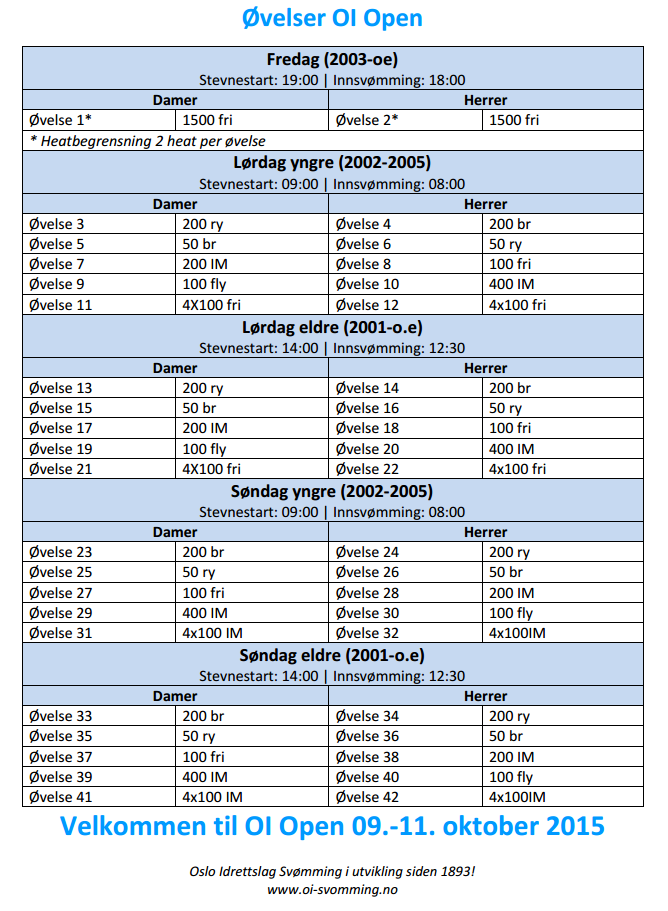 